Доступ к информационным системам и информационно –телекоммуникационным сетям Доступ воспитанников к информационным системам и информационно - телекоммуникационным сетям не предусмотрен основной образовательной программой ДОУ. С сентября 2012 г. вступил в силу Федеральный закон Российской Федерации от 29 декабря 2010 г. №З6-ФЗ"О защите детей от информации, причиняющей вред их здоровью и развитию”, согласно которому содержание и художественное оформление информации, предназначенной для обучения детей в образовательных учреждениях, должны соответствовать содержанию и художественному оформлению информации для детей данного возраста. Информационная безопасность в целом и особенно детей — одна из центральных задач, которую необходимо решить для России. Сведения о доступе к информационным системам и информационно-телекоммуникационным сетям в МБДОУ детский сад «Колобок»: Одним из важных направлений в деятельности ДОУ является информатизация образовательного процесса, которая рассматривается как процесс, направленный на повышение эффективности и качества воспитательно- образовательного процесса, и администрирования посредством применения икт (информационно-коммуникативных технологий). В свободном доступе для детей в ДОУ компьютеров не имеется, для педагогов и административного управления: Доступ к сети интернет - 5 точек Компьютеры - 5 шт.  Телевизор - 1 шт. МФУ лазерный черно-белый- 1 шт. Принтер (ч/б) - 3 шт. Принтер (цв) - 1шт.В свободное от деятельности с детьми время каждый педагог ДОУ при помощи администратора точки доступа к сети Интернет может воспользоваться техническими и сетевыми ресурсами для выполнения воспитательно-образовательных задач. Рассматривая процессы повышения эффективности образовательного и управленческого процессов через призму информатизации, мы считаем, что компьютер может и должен стать тем инструментом, который позволяет: во-первых, повысить эффективность воспитательного образовательного процесса, так как: включение в образовательную деятельность мультимедиа материалов (видео, звука, иллюстрационного материала) повышает ее наглядность;  использование цифровых образовательных ресурсов предметной направленности позволяет организовать изучение материала каждым воспитанником индивидуально, в наиболее предпочтительном для него темпе; 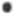 сетевые возможности компьютера позволяют выйти в поисках необходимой информации за рамки группового помещения, того объема информации, которая предоставляется воспитателем или родителями.В ДОУ создан, постоянно пополняющийся и обновляющийся сайт, на котором располагается информация о деятельности учреждения, её основных направлениях; об истории и развитии ДОУ, его традициях, о воспитанниках, о педагогических работниках. На сайте ДОУ размещаются важные документы, касающиеся организации образовательного процесса - публичный отчет заведующего, документы, регламентирующие работу детского сада. 